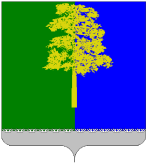 Муниципальное образование Кондинский район Ханты-Мансийского автономного округа – ЮгрыАДМИНИСТРАЦИЯ КОНДИНСКОГО РАЙОНАКОМИТЕТ ПО ФИНАНСАМ И НАЛОГОВОЙ ПОЛИТИКЕПРИКАЗиюня 2014 года		  	                                                                                   № пгт. МеждуреченскийО порядке заключения Комитетом по финансам и налоговой политике администрации Кондинского района и органами местного самоуправления муниципальных образований городских и сельских поселений Кондинского района соглашений о мерах по повышению эффективности использования бюджетных средств и увеличению поступлений налоговых и неналоговых доходов местных бюджетов на очередной финансовый годНа основании пункта 3 статьи 10 Закон Ханты-Мансийского АО - Югры от 10 ноября 2008 г. N 132-оз «О межбюджетных отношениях в Ханты-Мансийском автономном округе – Югре»,  решения Думы Кондинского района от 22.11.2011 года №170 «О порядке и условиях предоставления межбюджетных трансфертов из бюджета муниципального образования Кондинский район бюджетам городских, сельских поселений Кондинского района», приказываю:1. Утвердить:1.1. Порядок заключения Комитетом по финансам и налоговой политике администрации Кондинского района (далее также – Комитет по финансам) и органами местного самоуправления муниципальных образований городских и сельских поселений Кондинского района соглашений о мерах по повышению эффективности использования бюджетных средств и увеличению поступлений налоговых и неналоговых доходов местных бюджетов (далее также - бюджет муниципального образования) на очередной финансовый год согласно приложению 1 к настоящему приказу.1.2. Форму соглашения о мерах по повышению эффективности использования бюджетных средств и увеличению поступлений налоговых и неналоговых доходов бюджета муниципального образования на очередной финансовый год согласно приложению 2 к настоящему приказу.1.3. Форму отчета о выполнении перечня мер, предусмотренных соглашением о мерах по повышению эффективности использования бюджетных средств и увеличению поступлений налоговых и неналоговых доходов бюджета муниципального образования на отчетную дату согласно приложению 3 к настоящему приказу.2. Отделу доходов и межбюджетных отношений Комитета по финансам и налоговой политике администрации Кондинского района:2.1. Ежегодно до 15 ноября текущего финансового года определять перечень муниципальных образований городских и сельских поселений Кондинского района, в бюджетах которых доля межбюджетных трансфертов из других бюджетов бюджетной системы Российской Федерации (за исключением субвенций, а также предоставляемых муниципальным образованиям за счет средств Инвестиционного фонда Российской Федерации и инвестиционного фонда автономного округа субсидий и межбюджетных трансфертов на осуществление части полномочий по решению вопросов местного значения в соответствии с заключенными соглашениями) и (или) налоговых доходов по дополнительным нормативам отчислений в размере, не превышающем расчетного объема дотации на выравнивание бюджетной обеспеченности (части расчетного объема дотации), замененной дополнительными нормативами отчислений, в течение двух из трех последних отчетных финансовых лет превышала 70 процентов объема собственных доходов бюджетов поселений, а также не имеющих годовой отчетности об исполнении бюджетов поселений за один год и более из трех последних отчетных финансовых лет.2.2. Обеспечить подписание Комитетом по финансам с органами местного самоуправления муниципальных образований городских и сельских поселений Кондинского района (далее также – муниципальные образования) соглашений о мерах по повышению эффективности использования бюджетных средств и увеличению поступлений налоговых и неналоговых доходов местных бюджетов на очередной финансовый год.2.3. Совместно с отделами Комитета по финансам проводить работу по составлению ежеквартальных отчетов об исполнении соглашений о мерах по повышению эффективности использования бюджетных средств и увеличению поступлений налоговых и неналоговых доходов местных бюджетов на очередной финансовый год.3. Настоящий приказ применяется к правоотношениям, связанным с заключением соглашений о мерах по повышению эффективности использования бюджетных средств и увеличению поступлений налоговых и неналоговых доходов местных бюджетов на 2014 год и последующие финансовые годы.4. Признать утратившим силу приказы комитета по финансам  от 22.05.2012 года №27 «О порядке заключения Комитетом по финансам и налоговой политике администрации Кондинского района и органами местного самоуправления муниципальных образований городских и сельских поселений Кондинского района соглашений о мерах по повышению эффективности использования бюджетных средств и увеличению поступлений налоговых и неналоговых доходов местных бюджетов на очередной финансовый год», от 5 февраля 2013 года №6 «О внесении изменений и дополнений в приказ комитета по финансам от 22 мая 2012 года №27 «О порядке заключения комитетом по финансам и налоговой политике администрации Кондинского района и органами местного самоуправления муниципальных образований городских и сельских поселений Кондинского района соглашений о мерах по повышению эффективности использования бюджетных средств и увеличению поступлений налоговых и неналоговых доходов местных бюджетов на очередной финансовый год».5. Контроль за исполнением настоящего приказа возложить на заместителя председателя комитета по финансам.Исполняющий обязанности председателя комитета по финансам                                                                   Г.А. МостовыхПриложение 1к приказу Комитета по финансамот ___.06.2014 года  №____ПОРЯДОКЗАКЛЮЧЕНИЯ КОМИТЕТОМ ПО ФИНАНСАМ И НАЛОГОВОЙ ПОЛИТИКЕ АДМИНИСТРАЦИИ КОНДИНСКОГО РАЙОНАИ ОРГАНАМИ МЕСТНОГО САМОУПРАВЛЕНИЯМУНИЦИПАЛЬНЫХ ОБРАЗОВАНИЙ ГОРОДСКИХ И СЕЛЬСКИХ ПОСЕЛЕНИЙ КОНДИНСКОГО РАЙОНАСОГЛАШЕНИЙ О МЕРАХ ПО ПОВЫШЕНИЮ ЭФФЕКТИВНОСТИ ИСПОЛЬЗОВАНИЯ БЮДЖЕТНЫХ СРЕДСТВ И УВЕЛИЧЕНИЮ ПОСТУПЛЕНИЙ НАЛОГОВЫХ И НЕНАЛОГОВЫХ ДОХОДОВ МЕСТНЫХ БЮДЖЕТОВ НА ОЧЕРЕДНОЙ ФИНАНСОВЫЙ ГОД1. Настоящий Порядок регулирует отношения, связанные с заключением соглашений Комитетом по финансам и налоговой политике администрации Кондинского района (далее также – Комитет по финансам) с органами местного самоуправления муниципальных образований городских и сельских поселений Кондинского района (далее также - муниципальные образования):в бюджетах которых доля межбюджетных трансфертов из других бюджетов бюджетной системы Российской Федерации (за исключением субвенций, а также предоставляемых муниципальным образованиям за счет средств Инвестиционного фонда Российской Федерации и инвестиционного фонда автономного округа субсидий и межбюджетных трансфертов на осуществление части полномочий по решению вопросов местного значения в соответствии с заключенными соглашениями) и (или) налоговых доходов по дополнительным нормативам отчислений в размере, не превышающем расчетного объема дотации на выравнивание бюджетной обеспеченности (части расчетного объема дотации), замененной дополнительными нормативами отчислений, в течение двух из трех последних отчетных финансовых лет превышала 70 процентов объема собственных доходов бюджетов поселений, а также не имеющих годовой отчетности об исполнении бюджетов поселений за один год и более из трех последних отчетных финансовых лет;которые являются получателями дотации на обеспечение сбалансированности местных бюджетов на частичную компенсацию дополнительных расходов, связанных с повышением оплаты труда работников бюджетной сферы, в целях реализации Указов Президента Российской Федерации от 7 мая 2012 года № 597 «О мероприятиях по реализации государственной социальной политики", от 1 июня 2012 года № 761 «О национальной стратегии действий в интересах детей на 2012 - 2017 годы».2. Комитет по финансам осуществляет подписание соглашений с муниципальными образованиями.3. В соглашении предусматриваются меры по повышению эффективности использования бюджетных средств и увеличению поступлений налоговых и неналоговых доходов бюджетов муниципальных образований, условия предоставления дотации на обеспечение сбалансированности местных бюджетов, порядок предоставления муниципальными образованиями отчетности об исполнении соглашений.4. Соглашения заключаются:от имени Комитета по финансам – председателем комитета по финансам;от имени муниципальных образований - главами муниципальных образований (главами городских и сельских поселений Кондинского района) или лицами, ими уполномоченными.5. Соглашение заключается сроком на один год.6. Отдел доходов и межбюджетных отношений Комитета по финансам подготавливает проекты соглашений, направляет муниципальным образованиям подписанные председателем Комитета по финансам соглашения в двух экземплярах и уведомляет муниципальные образования о необходимости их подписания.7. Муниципальное образование не позднее 3 рабочих дней с момента получения уведомления представляет в Комитет по финансам подписанный экземпляр соглашения.8. Один экземпляр соглашения хранится в Комитете по финансам второй – в администрации муниципального образования. 9. В случае отказа от заключения соглашения или нарушения муниципальным образованием условий соглашения, а также непредоставления отчетности об исполнении соглашения Комитет по финансам вправе приостановить (сократить) в установленном им порядке предоставление межбюджетных трансфертов из бюджета Кондинского района (за исключением субвенций) бюджету муниципального образования.10. Контроль за выполнением условий заключенных соглашений осуществляет Комитет по финансам.Приложение  2к приказу Комитета по финансамот ___.06.2014 года  №____СОГЛАШЕНИЕ №О МЕРАХ ПО ПОВЫШЕНИЮ ЭФФЕКТИВНОСТИ ИСПОЛЬЗОВАНИЯ БЮДЖЕТНЫХ СРЕДСТВ И УВЕЛИЧЕНИЮ ПОСТУПЛЕНИЙ НАЛОГОВЫХ И НЕНАЛОГОВЫХ ДОХОДОВ БЮДЖЕТА________________________________________ НА 20__ ГОД                   муниципальное образованиепгт. Междуреченский                                        "___" _____________ 20__ годаКомитет по финансам и налоговой политике администрации Кондинского района, именуемый в дальнейшем "Комитет по финансам", в лице председателя Комитета по финансам _____________________, действующий на основании Положения о Комитете по финансам, утвержденного решением Думы Кондинского района от 30.06.2011 года №111, с одной стороны, и муниципальное образование ________________, именуемое в дальнейшем "Получатель", в лице _________________, действующего на основании ________________, с другой стороны, далее именуемые "Стороны", во исполнение пункта 3 статьи 10 Закон Ханты-Мансийского АО - Югры от 10 ноября 2008 г. N 132-оз «О межбюджетных отношениях в Ханты-Мансийском автономном округе – Югре», решения Думы Кондинского района от 22.11.2011 года №170 «О порядке и условиях предоставления межбюджетных трансфертов из бюджета муниципального образования Кондинский район бюджетам городских, сельских поселений Кондинского района», заключили настоящее Соглашение о нижеследующем.1. Предмет СоглашенияОсуществление Получателем мер по повышению эффективности использования бюджетных средств и увеличению налоговых и неналоговых доходов бюджета муниципального образования "______________________", в соответствии с пунктами 2.1 и 2.2 настоящего Соглашения, являющихся условиями предоставления Получателю межбюджетных трансфертов из бюджета Кондинского района (за исключением субвенций), предусмотренных решением Думы Кондинского района о бюджете на очередной финансовый год и плановый период.2. Права и обязанности Сторон2.1. Получатель межбюджетных трансфертов из бюджета Кондинского района (далее также – бюджет района) обязан:2.1.1. Соблюдать требования бюджетного законодательства и законодательства о налогах и сборах Российской Федерации:а) не превышать установленные Правительством Ханты-Мансийского автономного округа - Югры нормативы формирования расходов на оплату труда депутатов, выборных должностных лиц местного самоуправления, осуществляющих свои полномочия на постоянной основе, муниципальных служащих и (или) содержание органов местного самоуправления;б) не устанавливать и не исполнять расходные обязательства, не связанные с решением вопросов, отнесенных Конституцией Российской Федерации, федеральными законами, законами автономного округа к полномочиям соответствующих органов местного самоуправления;в) не превышать предельное значение размера дефицита местного бюджета, установленное пунктом 3 и 4 статьи 92.1 Бюджетного кодекса Российской Федерации;г) не превышать предельный объем муниципального долга, установленный пунктом 3 статьи 107 Бюджетного кодекса Российской Федерации;д) не превышать предельный объем расходов на обслуживание муниципального долга, установленный статьей 111 Бюджетного кодекса Российской Федерации;е) не превышать установленный статьей 81 Бюджетного кодекса Российской Федерации размер резервного фонда, утвержденный решением о бюджете.2.1.2. Осуществлять следующие меры:а) принять план мероприятий по росту доходов и оптимизации расходов местного бюджета и обеспечить его выполнение;б) обеспечить сбалансированность местного бюджета в текущем финансовом году;в) предусмотреть в местном бюджете полное финансовое обеспечение социально значимых расходных обязательств;г) обеспечить при формировании местного бюджета утверждение бюджетных ассигнований на оплату труда работников муниципальных учреждений, финансируемых из местного бюджета из расчета годового фонда оплаты труда с учетом страховых взносов во внебюджетные фонды в установленном размере, из расчета на 12 месяцев текущего года;д) обеспечить формирование штатной численности казенных, бюджетных и автономных учреждений в пределах годового фонда оплаты труда, утвержденного в установленном порядке;е) обеспечить реализацию Указов Президента Российской Федерации от 7 мая 2012 года N 597 «О мероприятиях по реализации государственной социальной политики», от 1 июня 2012 года N 761 «О Национальной стратегии действий в интересах детей на 2012 - 2017 годы», в целях поэтапного достижения целевых показателей по оплате труда отдельных категорий работников сферы культуры, в том числе:обеспечить прирост расходов на оплату труда работников муниципальных учреждений культуры (с учетом начислений на оплату труда) за счет средств местного бюджета, включая дотацию на частичную компенсацию дополнительных расходов, связанных с повышением оплаты труда работников бюджетной сферы, принимаемых на муниципальном уровне мер по реорганизации неэффективных организаций в соответствии с абзацем четвертым подпункта "е" пункта 1 Указа Президента Российской Федерации от 7 мая 2012 года N 597 "О мероприятиях по реализации государственной социальной политики", а также средств от приносящей доход деятельности;обеспечить утверждение плана мероприятий по реорганизации неэффективных организаций и оптимизации штатной численности, а также сокращению неэффективных расходов, с предоставлением в Комитет по финансам информации о выполнении плана за отчетный период с указанием суммы экономического эффекта;ж) не допускать увеличения численности работников бюджетной сферы и органов местного самоуправления, за исключением случаев, когда увеличение численности работников бюджетной сферы и органов местного самоуправления необходимо для реализации переданных государственных полномочий и федеральных законов, предусматривающих расширение полномочий органов местного самоуправления, а также связано с вводом новых объектов капитального строительства;з) не допускать необоснованного увеличения количества принимаемых расходных обязательств;и) не допускать образования просроченной кредиторской задолженности, в том числе:по оплате труда и начислениям на выплаты по оплате труда работников бюджетной сферы;по оплате коммунальных услуг;по иным социально значимым расходным обязательствам;к) принять меры по урегулированию (сокращению) задолженности по долговым обязательствам муниципального образования;л) не допускать нецелевого использования субвенций, иных межбюджетных трансфертов, полученных из бюджета Кондинского района и имеющих целевое назначение;м) обеспечить своевременный возврат остатков неиспользованных субвенций, иных межбюджетных трансфертов в бюджет Кондинского района.2.1.3. Предоставлять в Комитет по финансам:а) принятые представительными органами местного самоуправления решения о бюджете на очередной финансовый год и плановый период (на бумажном и электронном носителях) и решения о внесении изменений и дополнений в бюджет муниципального образования (на электронном носителе) в течение 5 дней после вступления в силу решения о бюджете;б) отчет о выполнении перечня мер, указанных в подпунктах 2.1.1, 2.1.2 пункта 2.1 настоящего Соглашения, по форме, установленной приложением 3 к приказу Комитета по финансам от 9 июня 2014 года № 23, по итогам первого полугодия, 9 месяцев и года, не позднее 15 числа месяца, следующего за отчетным периодом.2.2. Условием предоставления дотации на обеспечение сбалансированности местных бюджетов является реализация муниципальным образованием согласованных с Комитетом по финансам и Управлением культуры и молодежной политики администрации Кондинского района (далее также – Управление культуры) планов мероприятий («дорожных карт») по повышению эффективности и качества услуг в сфере культуры, а также мер по реорганизации неэффективных организаций в соответствии с абзацем четвертым подпункта «е» пункта 1 Указа Президента Российской Федерации от 7 мая 2012 года N 597 «О мероприятиях по реализации государственной социальной политики».Распределение муниципальному образованию дотации на обеспечение сбалансированности местных бюджетов устанавливается приложением «Распределение межбюджетных трансфертов бюджетам поселений, входящих в состав муниципального образования Кондинский район на 20____ год» к решению Думы Кондинского района «О бюджете муниципального образования Кондинский район на 20____ год и на плановый период 20___ и 20__ годов».Объем указанной дотации не может превышать объема бюджетных ассигнований, предусмотренного в бюджете муниципального образования на цели повышения оплаты труда в соответствии с абзацем вторым подпункта «е» пункта 2.1.2 настоящего Соглашения.Муниципальное образование обеспечивает предоставление отчетности о выполнении условий, в соответствии с которыми предоставляется дотация на обеспечение сбалансированности местных бюджетов, в том числе:в Комитет по финансам и Управление культуры по форме и в сроки, установленные указанными органами;в Комитет по финансам по форме и в соответствии со сроками, установленными подпунктом «б» пункта 2.1.3 настоящего Соглашения, а также с предоставлением: выписки из бюджета о предусмотренных ассигнованиях в соответствии с абзацем вторым подпункта «е» пункта 2.1.2 настоящего Соглашения; информации об утверждении и выполнении плана мероприятий в соответствии с абзацем третьим подпункта «е» пункта 2.1.2 настоящего Соглашения.2.3. В случае невыполнения обязательств, предусмотренных в пунктах 2.1.1 и 2.2 настоящего Соглашения, а также непредставления отчетности об исполнении указанных мер в срок, установленный в подпункте «б» пункта 2.1.3 настоящего Соглашения, Комитет по финансам вправе приостановить (сократить) в установленном им порядке с первого числа месяца, следующего за месяцем, в котором выявлено нарушение, предоставление межбюджетных трансфертов (за исключением субвенций) бюджету муниципального образования «_____________________».3. Внесение изменений и дополнений в СоглашениеПо взаимному соглашению Сторон или в соответствии с действующим законодательством Российской Федерации, автономного округа и нормативными правовыми актами Кондинского района в настоящее Соглашение могут быть внесены изменения и дополнения путем заключения в письменной форме дополнительного соглашения, являющегося неотъемлемой частью настоящего Соглашения.4. Срок действия СоглашенияНастоящее Соглашение вступает в силу с момента его подписания Сторонами и действует до 31 декабря 20__ года.5. Заключительные положенияНастоящее Соглашение составлено на __ листах, включая приложения, в 2-х экземплярах, имеющих равную юридическую силу, по одному для каждой из Сторон.6. Подписи и юридические адреса СторонКомитет по финансам и налоговой политике администрации Кондинского района, ул. Титова, 24, пгт. Междуреченский, 628200.Получатель:__________________________________________________________________                        (муниципальное образование)Приложение  3к приказу Комитета по финансамот ___.06.2014 года  №____ОТЧЕТО ВЫПОЛНЕНИИ ПЕРЕЧНЯ МЕР, ПРЕДУСМОТРЕННЫХ СОГЛАШЕНИЕМ О МЕРАХ ПО ПОВЫШЕНИЮ ЭФФЕКТИВНОСТИ ИСПОЛЬЗОВАНИЯ БЮДЖЕТНЫХ СРЕДСТВ И УВЕЛИЧЕНИЮ ПОСТУПЛЕНИЙ НАЛОГОВЫХ И НЕНАЛОГОВЫХ ДОХОДОВ БЮДЖЕТА МУНИЦИПАЛЬНОГО ОБРАЗОВАНИЯ ___________________ПО СОСТОЯНИЮ НА 01 _______________ 20__ ГОДАТаблица 1Таблица 1.1Таблица 2Комитет по финансам:Председатель комитета по финансам(подпись, расшифровка подписи)«____»________________ 20 ___ годаМ.П.Получатель:Глава муниципального образования, или лицо уполномоченное им(подпись, расшифровка подписи)«____»________________ 20 ___ годаМ.П.№ п/пНаименование показателейЕдиницы измеренияЗначение показателя1.Общий объем доходов местного бюджетауточненный план на текущий финансовый годтыс. рублейфактическое исполнение на отчетную датутыс. рублей% исполнения%2.Общий объем доходов местного бюджета без учета утвержденного объема безвозмездных поступленийуточненный план на текущий финансовый годтыс. рублейфактическое исполнение на отчетную датутыс. рублей% исполнения%3.Общий объем налоговых и неналоговых доходов местного бюджетауточненный план на текущий финансовый годтыс. рублейфактическое исполнение на отчетную датутыс. рублей% исполнения%4.Объем налоговых доходов по дополнительным нормативам отчисленийпервоначальный план на текущий финансовый годтыс. рублейфактическое исполнение на отчетную датутыс. рублей% исполнения%5. Общий объем расходов местного бюджетафактическое исполнение за отчетный финансовый год (справочно)тыс. рублейуточненный план на текущий финансовый годтыс. рублейфактическое исполнение на отчетную датутыс. рублей% исполнения%6. Общий объем расходов, осуществляемых за счет субвенций бюджету муниципального образования из бюджета Кондинского районафактическое исполнение за отчетный финансовый год (справочно)тыс. рублейуточненный план на текущий финансовый годтыс. рублейфактическое исполнение на отчетную датутыс. рублей7. Общий объем расходов на содержание органов местного самоуправленияфактическое исполнение за отчетный финансовый год (справочно)тыс. рублейуточненный план на текущий финансовый годтыс. рублейфактическое исполнение на отчетную датутыс. рублей% исполнения%8. Общий объем расходов на содержание казенных, бюджетных и автономных учреждений (за исключением органов местного самоуправления)фактическое исполнение за отчетный финансовый год (справочно)тыс. рублейуточненный план на текущий финансовый годтыс. рублейфактическое исполнение на отчетную датутыс. рублей% исполнения%9.Дефицит бюджетауточненный план на текущий финансовый годтыс. рублейфактическое исполнение на отчетную датутыс. рублей10.Размер дефицитауточненный план на текущий финансовый год%фактически сложившийся на отчетную дату%11.Объем муниципального долгауточненный план на текущий финансовый годтыс. рублейфактическое исполнение на отчетную датутыс. рублей12.Доля объема муниципального долга в общем объеме доходов местных бюджетов без учета утвержденного объема безвозмездных поступлений и поступлений налоговых доходов по дополнительным нормативам отчисленийпланируемая на текущий финансовый год%фактически сложившаяся на отчетную дату%13.Объем расходов на обслуживание муниципального долгауточненный план на текущий финансовый годтыс. рублейфактическое исполнение на отчетную датутыс. рублей14.Доля расходов на обслуживание муниципального долга в общем объеме расходов местного бюджета без учета расходов, осуществляемых за счет субвенций бюджетам муниципальных образований из бюджета Кондинского районапланируемая на текущий финансовый год%фактически сложившаяся на отчетную дату%15.Объем резервного фондапервоначальный план на текущий финансовый годтыс. рублей16.Размер резервного фонда в общем объеме расходов местного бюджета%17. Расходы на заработную плату и начисления на выплаты по оплате труда - всегофактическое исполнение за отчетный финансовый год (справочно)тыс. рублейуточненный план на текущий финансовый годтыс. рублейфактическое исполнение на отчетную датутыс. рублей% исполнения%17.1. Работников органов местного самоуправленияфактическое исполнение за отчетный финансовый год (справочно)тыс. рублейуточненный план на текущий финансовый годтыс. рублейфактическое исполнение на отчетную датутыс. рублей% исполнения%17.2. Работников казенных, бюджетных и автономных учрежденийфактическое исполнение за отчетный финансовый год (справочно)тыс. рублейуточненный план на текущий финансовый годтыс. рублейфактическое исполнение на отчетную датутыс. рублей% исполнения%18. Расходы на оплату коммунальных услуг - всегофактическое исполнение за отчетный финансовый год (справочно)тыс. рублейуточненный план на текущий финансовый годтыс. рублейфактическое исполнение на отчетную датутыс. рублей% исполнения%18.1. В органах местного самоуправленияфактическое исполнение за отчетный финансовый год (справочно)тыс. рублейуточненный план на текущий финансовый годтыс. рублейфактическое исполнение на отчетную датутыс. рублей% исполнения%18.2. В казенных, бюджетных и автономных учрежденияхфактическое исполнение за отчетный финансовый год (справочно)тыс. рублейуточненный план на текущий финансовый годтыс. рублейфактическое исполнение на отчетную датутыс. рублей% исполнения%19. Объем фактически сложившейся просроченной кредиторской задолженности на отчетную датувсего: в т.ч.тыс. рублейпо оплате труда и начислениям на выплаты по оплате труда работников бюджетной сферытыс. рублейпо оплате коммунальных услугтыс. рублейпо иным социально значимым расходным обязательствамтыс. рублей20.Объем бюджетных кредитов, подлежащих возврату в бюджет Кондинского районауточненный план на текущий финансовый годтыс. рублейфактическое исполнение на отчетную датутыс. рублей21. Численность работников органов местного самоуправления по штатному расписаниюпо факту за 2012 год (справочно)человекпо факту за 2013 год (справочно)человекпо плану на 2014 годчеловекпо факту на отчетную датучеловек22. Среднегодовая штатная численность работников муниципальных казенных, бюджетных и автономных учрежденийпо факту за 2012 год (справочно)шт. ед.по факту за 2013 год (справочно)шт. ед.по плану на 2014 годшт. ед.по факту на отчетную датушт. ед.23. Среднесписочная численность работников муниципальных казенных, бюджетных и автономных учрежденийпо факту за 2012 год (справочно)человекпо факту за 2013 год (справочно)человекпо плану на 2014 годчеловекпо факту на отчетную датучеловек24. Количество муниципальных учреждений,всего: в т.ч.единицказенных учрежденийединицбюджетных учрежденийединицавтономных учрежденийединиц№ п/пНаименование показателейЕдиницы измеренияЗначение показателя1. Расходы на заработную плату и начисления на выплаты по оплате труда отдельных категорий работников в соответствии с Указами Президента Российской Федерациифактически исполнено за 2012 год (справочно)фактически исполнено за отчетный 2013 год (справочно)тыс. рублейуточненный план на текущий годтыс. рублейфактическое исполнение на отчетную датутыс. рублей% исполнения%1.1. работников учреждений культурыфактически исполнено за 2012 год (справочно)фактически исполнено за отчетный 2013 год (справочно)тыс. рублейуточненный план на текущий годтыс. рублейфактическое исполнение на отчетную датутыс. рублей% исполнения%2. В т.ч. расходы на заработную плату (без начислений) отдельных категорий работников в соответствии с Указами Президента Российской Федерациифактически исполнено за 2012 год (справочно)фактически исполнено за отчетный 2013 год (справочно)тыс. рублейуточненный план на текущий годтыс. рублейфактическое исполнение на отчетную датутыс. рублей% исполнения%2.1. работников учреждений культурыфактически исполнено за 2012 год (справочно)фактически исполнено за отчетный 2013 год (справочно)тыс. рублейуточненный план на текущий годтыс. рублейфактическое исполнение на отчетную датутыс. рублей% исполнения%3. Прирост расходов на оплату труда (с учетом начислений на оплату труда) по отдельным категориям работников в соответствии с Указами Президента Российской Федерациитыс. рублейуточненный план на текущий год /исполнено за отчетный 2012 годтыс. рублейуточненный план на текущий год/исполнено за отчетный 2013 годтыс. рублей3.1. работников учреждений культурыуточненный план на текущий год/исполнено за отчетный 2012 годтыс. рублейуточненный план на текущий год/исполнено за отчетный 2013 годтыс. рублей4. среднесписочная численность отдельных категорий работников в соответствии с Указами Президента Российской Федерации (без внешних совместителей)человекпо факту за 2012 год (справочно)человекпо факту за 2013 год (справочно)человекпо плану на 2014 год (при расчете потребности)человекпо факту на отчетную датучеловек4.1. работников учреждений культурыпо факту за 2012 год (справочно)человекпо факту за 2013 год (справочно)человекпо плану на 2014 год (при расчете потребности)человекпо факту на отчетную датучеловек№ п/п подпункта соглашения о мерах по повышению эффективности использования бюджетных средств и увеличению поступлений налоговых и неналоговых доходов муниципального образования на очередной финансовый годСодержаниеИсполнение2.1.1.Соблюдать требования бюджетного законодательства и законодательства о налогах и сборах Российской Федерации:а)не превышать установленные Правительством Ханты-Мансийского автономного округа - Югры нормативы формирования расходов на оплату труда депутатов, выборных должностных лиц местного самоуправления, осуществляющих свои полномочия на постоянной основе, муниципальных служащих и (или) содержание органов местного самоуправленияб)не устанавливать и не исполнять расходные обязательства, не связанные с решением вопросов, отнесенных Конституцией Российской Федерации, федеральными законами, законами автономного округа к полномочиям соответствующих органов местного самоуправленияв)не превышать предельное значение размера дефицита местного бюджета, установленное пунктом 3 и 4 статьи 92.1 Бюджетного кодекса Российской Федерацииг)не превышать предельный объем муниципального долга, установленный пунктом 3 статьи 107 Бюджетного кодекса Российской Федерациид)не превышать предельный объем расходов на обслуживание муниципального долга, установленный статьей 111 Бюджетного кодекса Российской Федерациие)не превышать установленный статьей 81 Бюджетного кодекса Российской Федерации размер резервного фонда, утвержденный решением о бюджете2.1.2.Осуществлять следующие меры:а)принять план мероприятий по росту доходов и оптимизации расходов местного бюджета и обеспечить его выполнениеб)обеспечить сбалансированность местных бюджетов в текущем финансовом годув) предусмотреть в местных бюджетах полное финансовое обеспечение социально значимых расходных обязательствг) обеспечить при формировании местного бюджета утверждение бюджетных ассигнований на оплату труда работников муниципальных учреждений, финансируемых из местного бюджета из расчета годового фонда оплаты труда с учетом страховых взносов во внебюджетные фонды в установленном размере, из расчета на 12 месяцев текущего годад) обеспечить формирование штатной численности казенных, бюджетных и автономных учреждений в пределах годового фонда оплаты труда, утвержденного в установленном порядкее) обеспечить реализацию Указов Президента Российской Федерации от 7 мая 2012 года № 597 «О мероприятиях по реализации государственной социальной политики", от 1 июня 2012 года № 761 «О Национальной стратегии действий в интересах детей на 2012 - 2017 годы», в целях поэтапного достижения целевых показателей по оплате труда отдельных категорий работников сферы культуры, в том числе:е) 1) обеспечить прирост расходов на оплату труда работников муниципальных учреждений культуры (с учетом начислений на оплату труда) за счет средств местного бюджета, включая дотацию на частичную компенсацию дополнительных расходов, связанных с повышением оплаты труда работников бюджетной сферы, принимаемых на муниципальном уровне мер по реорганизации неэффективных организаций в соответствии с абзацем четвертым подпункта «е» пункта 1 Указа Президента Российской Федерации от 7 мая 2012 года № 597 «О мероприятиях по реализации государственной социальной политики», а также средств от приносящей доход деятельностие) 2) обеспечить утверждение плана мероприятий по реорганизации неэффективных организаций и оптимизации штатной численности, а также сокращению неэффективных расходов, с предоставлением в Комитет по финансам информации о выполнении плана за отчетный период с указанием суммы экономического эффектаж) не допускать увеличения численности работников бюджетной сферы и органов местного самоуправления, за исключением случаев, когда увеличение численности работников бюджетной сферы и органов местного самоуправления необходимо для реализации переданных государственных полномочий и федеральных законов, предусматривающих расширение полномочий органов местного самоуправления, а также связано с вводом новых объектов капитального строительстваз) не допускать необоснованного увеличения количества принимаемых расходных обязательстви) не допускать образования просроченной кредиторской задолженности, в том числе:и) по оплате труда и начислениям на выплаты по оплате труда работников бюджетной сферыпо оплате коммунальных услугпо иным социально значимым расходным обязательствамк)принять меры по урегулированию (сокращению) задолженности по долговым обязательствам муниципального образованиял)не допускать нецелевого использования субвенций, иных межбюджетных трансфертов, полученных из бюджета Кондинского района и имеющих целевое назначением)обеспечить своевременный возврат остатков неиспользованных субвенций, иных межбюджетных трансфертов в бюджет Кондинского района